Томская областьТомский районМуниципальное образование «Зональненское сельское поселение»ИНФОРМАЦИОННЫЙ БЮЛЛЕТЕНЬПериодическое официальное печатное издание, предназначенное для опубликованияправовых актов органов местного самоуправления Зональненского сельского поселенияи иной официальной информации                                                                                                                     Издается с 2005г.  п. Зональная Станция                                                                               № 563 от 06.05.2015ТОМСКАЯ ОБЛАСТЬТОМСКИЙ РАЙОНСОВЕТ  ЗОНАЛЬНЕНСКОГО  СЕЛЬСКОГО  ПОСЕЛЕНИЯРЕШЕНИЕ № 38п. Зональная станция						                «29» апреля 2015 г.								                   8-е очередное собрание          IV -ого созыва	В соответствии с  Градостроительным кодексом Российской Федерации, Федеральным законом от 06 октября 2003 г. № 131-ФЗ «Об общих принципах организации местного самоуправления в Российской Федерации», Постановлением Правительства Российской Федерации от 24.03.2007 № 178 «Об утверждении Положения о согласовании проектов схем территориального планирования субъектов Российской Федерации и проектов документов территориального планирования муниципальных образований», Уставом Зональненского сельского поселения, учитывая Заключение  о результатах публичных слушаний от 27.04.2014 по проекту «Генеральный план муниципального образования «Зональненское сельское поселение» Томского района Томской области, Заключение комиссии по разработке Генерального плана и  правил застройки и землепользования от 27.04.2015 б\нСОВЕТ  ЗОНАЛЬНЕНСКОГО  СЕЛЬСКОГО  ПОСЕЛЕНИЯ РЕШИЛ:1.	Утвердить Генеральный план муниципального образования «Зональненское сельское поселение» в составе:1.1.	Положение о территориальном планировании (Приложение №1)1.2.	Графические материалы (карты):1.2.1.	Карта планируемого размещения объектов местного значения поселения. Карта функционального зонирования поселения. Карта границ населенных пунктов, входящих в состав поселения (Инв. № 12314 НС). (Приложение №2)1.2.2.	Чертеж красных линий магистральных улиц и дорог (Инв. № 13053 НС). (Приложение№3)2.	Направить настоящее Решение Главе Зональненского сельского поселения для опубликования в периодическом официальном печатном издании «Информационный бюллетень Зональненского сельского поселения», в федеральной государственной информационной системе территориального планирования с использованием официального сайта в сети «Интернет» по адресу: http://www.fgis.economy.gov.ru ,  на официальном информационном сайте Зональненского сельского поселения в сети «Интернет» по адресу: http://www.admzsp.ru3.	Признать утратившим силу Решение Совета Зональненского сельского поселения от 02.06.2009 № 83 «Об утверждении Генерального плана муниципального образования «Зональненское сельское поселение».4.	Контроль за исполнением настоящего Решения возложить на Председателя Совета Зональненского сельского поселения Королева Е.С.5.	Настоящее решение вступает в силу с момента его подписания.Председатель Совета Зональненского			сельского поселения                                                    ________________Е.С. Королев	Глава поселения            (Глава Администрации)                                                   ________________Е.В. ГусевПриложение № 1к решению СоветаЗональненского сельского поселенияот «___» апреля 2015 г. № ____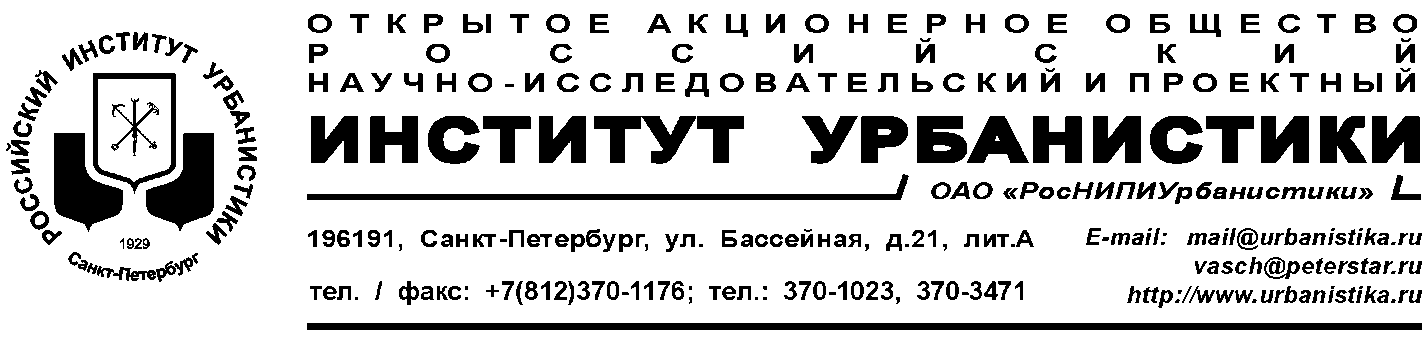 ГЕНЕРАЛЬНЫЙ ПЛАНМУНИЦИПАЛЬНОГО ОБРАЗОВАНИЯ«ЗОНАЛЬНЕНСКОЕ  СЕЛЬСКОЕ   ПОСЕЛЕНИЕ»Положение о территориальном планированииГенеральный директор 						     Щитинский В.А.доктор архитектуры, профессорГлавный инженер института					    Шалахина Д.Х.доктор экологииГлавный архитектор института					     Гришечкина И.Е.почетный архитектор РФРуководитель АПМ-1				                            Енина О.С.Главный архитектор проекта				                Новинькова Н.Н.Главный инженер проекта                                                                 Егорова Г.Л.Санкт-Петербург2015СОДЕРЖАНИЕ1. ОБщие положения	52. Планируемые для размещения объекты местного значения поселения	72.1 Жилищный фонд	72.1 Социальная инфраструктура	92.3 Транспортная инфраструктура	102.4 Инженерная инфраструктура	122.4.1 Водоснабжение	122.4.2 Водоотведение	13Организация водоотведения в границах поселения	132.4.3 Электроснабжение	132.4.4 Теплоснабжение	142.4.5 Газоснабжение	142.5 Инженерная подготовка территории	152.6. Зеленые насаждения общего пользования	163. параметры функциональных зон, а также сведения о планируемых для размещения в них объектах  регионального и местного значения, за исключением линейных объектов	171. ОБщие положенияПравовой основой разработки Генерального плана МО «Зональненское сельское поселение» является Градостроительный кодекс Российской Федерации (Федеральный закон от 29 декабря 2004 года № 190-ФЗ).Подготовка Генерального плана МО «Зональненское сельское поселение» осуществлена на основании Стратегии социально-экономического развития Сибири до 2020 года,  Стратегии социально-экономического развития Томской области до 2020 года, положений Программы социально-экономического развития Томской области на 2006-2010 годы и на период до 2012 года, Программы социально-экономического развития муниципального образования «Томский район» на 2013-2015 годы, положений Программы социально-экономического развития Зональненского сельского поселения до 2012 года, иных стратегических документов, документов программно-целевого и отраслевого планирования Российской Федерации, Томской области, Томского района и поселения.Подготовка Генерального плана МО «Зональненское сельское поселение» осуществлена с учетом положений о территориальном планировании, содержащихся в Схеме территориального планирования Томской области и Схеме территориального планирования Томского муниципального района.Расчетный срок генерального плана – 2035 год.Генеральный план является градостроительным документом, определяющим в интересах населения и государства условия формирования среды жизнедеятельности, направления и границы развития территории поселения, установление и изменение границ населенных пунктов в составе поселения, функциональное зонирование территорий, развитие инженерной, транспортной и социальной инфраструктур, градостроительные требования к сохранению объектов историко-культурного наследия, экологическому и санитарному благополучию.Задача Генерального плана  состоит в создании условий для осуществления полномочий органов муниципальной власти в области градостроительной деятельности в соответствии с Федеральным законом от 6 октября 2003 № 131 «Об общих принципах организации местного самоуправления в Российской Федерации».Общие сведения о поселении: Генеральный план МО «Зональненское сельское поселение» реализуется в границах установленных Законом Томской области от 12.11.2004 № 241-ОЗ «О наделении статусом муниципального района, сельского поселения и установлении границ муниципальных образований на территории Томского района».Расположено поселение в южной части Томского района, на правом берегу реки Томь.В МО «Зональненское сельское поселение» входит 2 сельских населенных пункта: поселок Зональная Станция и деревня Позднеево.Общая площадь поселения в административных границах – , численность населения – 6,4 тыс. чел. на 01.01.2013 г.Социально-экономический потенциал территории: Основной ресурс перспективного развития МО «Зональненское сельское поселение»  выгодное экономико-географическое положение во внутренней зоне Томской агломерации, наличие свободных территорий для развития жилищного и промышленного строительства.Прогнозная численность населения: Активное жилищное строительство на территории поселения будет сопровождаться значительным миграционным притоком населения (в основном из г. Томска). Прогноз численности населения к 2035 году –  27 тыс. человек. Мероприятия по развитию транспортной инфраструктуры регионального значения, местного значения муниципального района и городского округа Томск:Строительство юго-восточного участка автодорожного кольцевого обхода города Томска (скоростная автодорога регионального значения), протяженность в границах поселения – Строительство новой автодороги Томск – Тайга (скоростная автодорога регионального значения) протяженность в границах МО – 5 кмРеконструкция автодороги местного значения муниципального района «Подъезд от автодороги Томск – Предтеченск к д. Позднеево», протяженность – 5 км, с устройством асфальтобетонного покрытияСтроительство магистральной улицы общегородского значения от Академгородка г. Томска до кольцевой площади на автодороге «Томск – Межениновка», протяженность в границах МО – Строительство магистральной улицы общегородского значения от кольцевой площади на автодороге «Томск – Межениновка» до магистральной сети города Томска, протяженность в границах МО – .Мероприятия по развитию инженерной  инфраструктуры регионального значения:Строительство в северной части поселения (в планируемой на перспективу промышленно-коммунальной зоне) ПС 110/10 кВ с запиткой по двухцепной отпайке от двухцепной ВЛ 110 кВ, идущей на ПС 110/35/10 кВ «Научная» (ВЛ 110 кВ «Зональная – Октябрьская» с отпайками на ПС «Научная» (дисп. №№ С-80, С-81)), трансформаторы 2х25 МВА, 2хВЛ 110 кВПредложения по установлению границ населенных пунктов:Генеральным планом предлагается установить границы населенных пунктов поселения. Земли в границах п. Зональная Станция составят , в границах д. Позднеево – . Общая площадь земель населенных пунктов в поселении составит , что соответствует 54,5% территории поселения.Предлагаемые проектом границы населенных пунктов отображены на Карте границ населенных пунктов.Основные мероприятия по охране окружающей среды: Организация централизованного сбора отходов от населения и вывоз их на полигон ТБО (МО «Воронинское сельское поселение»).Очистка водоемов, благоустройство рекреационных зон, создание зеленых насаждений общего пользования, создание ветрозащитной полосы вдоль дороги на д. Позднеево.2. Планируемые для размещения объекты местного значения поселения2.1 Жилищный фондТерритория поселения в проекте генерального плана условно разделена на несколько жилых образований (ж/о): п. Зональная Станция в проектных границах включает:территорию существующей застройки поселка, в том числе микрорайон «Радужный» на востоке населенного пункта (условное название п. Зональная Станция (+ мкр «Радужный»);район новой многоэтажной жилой застройки, планируемый к освоению ОАО «Томская домостроительная компания»  (ж/о «ТДСК»);район индивидуальной жилой застройки севернее (ж/о №1),район индивидуальной жилой застройки (ж/о №2),район индивидуальной жилой застройки (ж/о №3),район индивидуальной жилой застройки (ж/о «Ромашка»),район индивидуальной жилой застройки (ж/о «Красивый пруд»);д. Позднеево  в проектных границах включает существующую застройку.2.1 Социальная инфраструктура 2.3 Транспортная инфраструктура 2.4 Инженерная инфраструктура2.4.1 ВодоснабжениеОрганизация водоснабжения населения в границах поселенияМероприятия по источникам водоснабженияОценка запасов, обустройство эксплуатируемых месторождений подземных вод.Разработка проектов зон санитарной охраны источников водоснабжения питьевого назначения, обустройство и соблюдение в их границах всех нормативных регламентов.Бурение новых скважин на территории мкр «Технополигон». Бурение новой скважины в д. Позднеево.Водоснабжение мкр «Ромашка» предусмотреть от водозабора «Академический» (Мирненское сельское поселение)В целях обеспечения надежного водоснабжения поселения необходимо строительство магистрального водовода от водозабора города Томска.Мероприятия по очистке и обеззараживанию исходной водыРеконструкция станции водоподготовки  в п. Зональная Станция.В д. Позднеево очистка воды предусматривается  индивидуальными фильтрами.Транспортировка водыСтроительство новых водопроводных сетей  в п. Зональная Станция.Реконструкция  существующих сетей на участках, требующих замены.Капитальный ремонт водонапорных башен в п. Зональная Станция.Строительство новых водопроводных сетей в д. Позднеево.2.4.2 ВодоотведениеОрганизация водоотведения в границах поселенияОтведение стоков хозяйственно-бытовой канализации предусматривается в канализационный коллектор г. Томска.Строительство новых сетей канализации в п. Зональная Станция и в д. Позднеево.Реконструкция  существующих сетей на участках, требующих замены.Организация сливного пункта в п. Зональная Станция.2.4.3 Электроснабжение2.4.4 Теплоснабжение2.4.5 ГазоснабжениеПримечание. Планируемые для размещения объекты местного значения поселения и мероприятия по развитию инженерной инфраструктуры, относящиеся к областям электро-, тепло-, газо- и водоснабжения населения, водоотведения не учитывают нагрузки, необходимые для подключения (технологического присоединения) к сетям инженерно-технического обеспечения объектов капитального строительства в границах проектируемых производственных зон и перспективных функциональных зон иного назначения. 2.5 Инженерная подготовка территории2.6. Зеленые насаждения общего пользованияОбщая площадь зеленых насаждений общего пользования в поселении составит . Обеспеченность зелеными насаждениями общего пользования – 27 кв. м на человека.3. параметры функциональных зон, а также сведения о планируемых для размещения в них объектах  регионального и местного значения, за исключением линейных объектов№ п/пНазначениеНаименованиеобъектаХарактеристика(ориентировочная площадь нового жилищного строительства к 2035 году, тыс. кв. м)Характеристика(ориентировочная площадь нового жилищного строительства к 2035 году, тыс. кв. м)Местоположение - функциональная зона1Обеспечение граждан, проживающих в поселении и нуждающихся в улучшении жилищных условий, жилыми помещениями в соответствии с жилищным законодательством, организация строительства и содержания муниципального жилищного фондаиндивидуальные жилые домап. Зональная Станция + мкр «Радужный»30,0жилая зона1Обеспечение граждан, проживающих в поселении и нуждающихся в улучшении жилищных условий, жилыми помещениями в соответствии с жилищным законодательством, организация строительства и содержания муниципального жилищного фондаиндивидуальные жилые домаЖ/о № 117,3жилая зона1Обеспечение граждан, проживающих в поселении и нуждающихся в улучшении жилищных условий, жилыми помещениями в соответствии с жилищным законодательством, организация строительства и содержания муниципального жилищного фондаиндивидуальные жилые домаЖ/о № 214,8жилая зона1Обеспечение граждан, проживающих в поселении и нуждающихся в улучшении жилищных условий, жилыми помещениями в соответствии с жилищным законодательством, организация строительства и содержания муниципального жилищного фондаиндивидуальные жилые домаЖ/о № 35,9жилая зона1Обеспечение граждан, проживающих в поселении и нуждающихся в улучшении жилищных условий, жилыми помещениями в соответствии с жилищным законодательством, организация строительства и содержания муниципального жилищного фондаиндивидуальные жилые домаЖ/о «Ромашка»51,4жилая зона1Ж/о «Красивый пруд»68,9жилая зона2Создание условий для жилищного строительствамногоквартирные жилые домап. Зональная Станция,район многоэтажной застройки ТДСК(ж/о «ТДСК»)486,0жилая зонаИтого новое строительство 674,3№ п/пНазначениеНаименованиеобъектаХарактеристикаМестоположениеМестоположение№ п/пНазначениеНаименованиеобъектаХарактеристиканаселенный пункт(жилое образование)функциональная зона1Обеспечение условий для развития на территории поселения физической культуры и массового спортаСпортивный комплекс с бассейном968 кв. м пола спортивного зала.212,5 кв. м зеркала воды бассейна при общеобразовательной организации (школе)п. Зональная Станция(ж/о «ТДСК»)Жилая зона1Обеспечение условий для развития на территории поселения физической культуры и массового спортаСпортивный комплекс с бассейном540 кв. м пола спортивного зала.275 кв. м зеркала воды бассейнап. Зональная Станция +мкр «Радужный» (ж/о № 1)Общественно-деловые зоны административного, общественно-делового, культурного и коммерческого назначения1Обеспечение условий для развития на территории поселения физической культуры и массового спортаСтадион15000 кв. м Между ж/о № 1 и № 2Общественно-деловые зоны административного, общественно-делового, культурного и коммерческого назначения1Обеспечение условий для развития на территории поселения физической культуры и массового спортаСтадион16000 кв. м при общеобразовательной организации (школе)п. Зональная Станция(ж/о «ТДСК»)Жилая зона1Обеспечение условий для развития на территории поселения физической культуры и массового спортаУниверсальная спортивная площадка200 кв. м п. Зональная Станция +мкр «Радужный»Общественно-деловые зоны административного, общественно-делового, культурного и коммерческого назначения1Обеспечение условий для развития на территории поселения физической культуры и массового спортаУниверсальная спортивная площадка200 кв. м д. ПозднеевоОбщественно-деловые зоны административного, общественно-делового, культурного и коммерческого назначения2Создание условий для организации досуга и обеспечения жителей поселения услугами организаций культурыОбъект культуры клубного и досугового типа с библиотекой850 зрит. местп. Зональная Станция(ж/о «ТДСК»)Общественно-деловые зоны административного, общественно-делового, культурного и коммерческого назначения2Создание условий для организации досуга и обеспечения жителей поселения услугами организаций культурыОбъект культуры клубного и досугового типа с библиотекой300 зрит. мест + 100 зрит. местп. Зональная Станция +мкр «Радужный»Общественно-деловые зоны административного, общественно-делового, культурного и коммерческого назначения№ п/пНазначениеНаименованиеобъекта, мероприятиеХарактеристикаМестоположение, протяженность Дорожная деятельность в отношении автомобильных дорог местного значения в границах населенных пунктов поселенияНовое строительство1Дорожная деятельность в отношении автомобильных дорог местного значения в границах населенных пунктов поселенияМагистральные улицы и улицы местного значения в многоэтажной застройке.Поселковые дороги и главные улицы в усадебной застройкеШирина в красных линиях – 25-;ширина проезжей части не менее 7 м, асфальтобетонное покрытие, тротуары, освещение, водоотвод с проезжей части.Новое строительство – ;реконструкция – 2Дорожная деятельность в отношении автомобильных дорог местного значения в границах населенных пунктов поселенияВторостепенные улицы, дороги и проездыШирина в красных линиях в многоэтажной застройке – ;в усадебной застройке – ;ширина проезжей части – 6,0 м.Покрытие проезжих частей: усовершенствованного типа;  переходного и низшего типов: щебеночно-гравийное, обработанное вяжущими, грунтовое улучшенное (ПГС); тротуары, пешеходные дорожки, освещение.По проектам планировки населенных пунктов и жилых образований2Дорожная деятельность в отношении автомобильных дорог местного значения в границах населенных пунктов поселенияБлагоустройство существующей улично-дорожной сети3Дорожная деятельность в отношении автомобильных дорог местного значения в границах населенных пунктов поселенияПоселковые дороги и главные улицы населенных пунктовШирина проезжей части не менее 6 м, асфальтобетонное покрытие, тротуары, освещение, водоотвод с проезжей частип. Зональная Станция – ;д. Позднеево – 4Дорожная деятельность в отношении автомобильных дорог местного значения в границах населенных пунктов поселенияВторостепенные улицы и дорогиШирина проезжей части ;покрытие проезжих частей переходного и низшего типов: щебеночно-гравийное, обработанное вяжущими, грунтовое улучшенное (ПГС); тротуары, пешеходные дорожки, освещениеп. Зональная Станция – ;д. Позднеево – 5Создание условий для предоставления транспортных услуг населению и организация транспортного обслуживания населения в границах поселенияОбеспечение пригородного автобусного сообщенияСтроительство остановочных павильонов на конечных пунктах и вдоль трасс автобусных маршрутовНа существующих автодорогах: Томск – Предтеченск;Предтеченск – Позднеево;Томск – Мирный – МежениновкаНа новых автодорогах:Томск – ТайгаНа магистральных улицах поселения6Создание условий для предоставления транспортных услуг населению и организация транспортного обслуживания населения в границах поселенияСтанции технического обслуживания легковых автомобилейСтроительство объектов на 5-10 постовВ населенных пунктах и жилых образованиях7Создание условий для предоставления транспортных услуг населению и организация транспортного обслуживания населения в границах поселенияПридорожный автосервисный комплексСтроительство АЗС, СТО, мотеля, кемпинга, предприятий бытового и торгового обслуживанияНа новой автодороге на Тайгу в придорожной полосе в районе кольцевой площади8Создание условий для предоставления транспортных услуг населению и организация транспортного обслуживания населения в границах поселенияАвтостанцияВместимостью 50 пассажиров единовременноНа новой автодороге на Тайгу в придорожной полосе в районе кольцевой площади№п/пМероприятия территориального планированияи планируемые объекты капитального строительстваТерритория планирования мероприятий1Реконструкция (замена) трансформаторных подстанций, находящихся в неудовлетворительном состояниип. Зональная Станция1Реконструкция (замена) изношенных сетей 10/0,4 кВп. Зональная Станция1Установка дополнительных трансформаторов на однотрансформаторных ТП 10/0,4 кВ, при необходимости установка более мощных трансформаторов на ТП 10/0,4 кВп. Зональная Станция1Сооружение новых ТП 10/0,4 кВп. Зональная Станция, д. Позднеево1Строительство кабельных линий 10 кВ до новых ТП 10/0,4 кВп. Зональная Станция, д. Позднеево№п/пМероприятия территориального планированияи планируемые объекты капитального строительстваТерритория планирования мероприятий2Замена изношенных участков тепловых сетей и повышение их теплоизоляциип. Зональная Станция2Развитие централизованного теплоснабжения и горячего водоснабжения за счет строительства новых распределительных сетейп. Зональная Станция2Оснащение систем теплоснабжения, особенно приемников теплоэнергии, средствами коммерческого учета и регулированияп. Зональная Станция2Усиление теплоизоляции ограждающих конструкций зданийп. Зональная СтанцияССтроительство блочно-модульной котельной на газообразном топливе мощностью 25 мВп. Зональная Станция№п/пМероприятия территориального планированияи планируемые объекты капитального строительстваТерритория планирования мероприятийСооружение газораспределительных пунктов (ГРП)п. Зональная Станция, д. ПозднеевоСтроительство распределительных газопроводов до ГРПп. Зональная Станция, д. ПозднеевоРазвитие газораспределительной сети низкого давления для газификации жилищного фонда.п. Зональная Станция, д. Позднеево№ п/пНазначениеНаименованиеобъектаХарактеристикаМестоположение, функциональная зона(для нелинейных объектов)Характеристика зон с особыми условиями использования, установленных в связи с размещением объекта1Организация водоотведения поверхностного стока,его очисткаводосточные коллекторы, всего(линейные объекты)п. Зональная Станцияд. Позднеевов красных линиях застройки1Организация водоотведения поверхностного стока,его очисткамодульные очистные сооружения  – 3 шт.производительность1-1,5 тыс. куб. мв суткип. Зональная Станцияд. Позднеевосанитарно-защитная зона – 2Обустройство рекреационных зонблагоустройство рекреационных зон:- обустройство зон отдыха, парковых зон;- расчистка прудовп. Зональная Станцияд. Позднеево-№ п/пНаименование объектаМесто расположенияПлощадь, гаУсловия созданияВ границах населенного пункта п. Зональная СтанцияВ границах населенного пункта п. Зональная СтанцияВ границах населенного пункта п. Зональная СтанцияВ границах населенного пункта п. Зональная СтанцияВ границах населенного пункта п. Зональная Станция1Рекреационная зона с водоемомСеверо-западнее мкр «Красивый пруд»33,0На базе существующих высокоствольных насаждений вдоль ручья и искусственного пруда. Зеленая зона включает участки различных типов природного ландшафта. Требуется расчистка и благоустройство пруда.2Сквер жилого микрорайонаж/о «ТДСК»2,13На базе существующего насаждения с использованием условий рельефа3Зеленые зоны жилые образования № 1, 2, 3 индивидуальной застройки14,0На базе существующих насаждений4Сквер центральная часть (возле котельной)2,4На базе существующих насаждений5Сквер – аллеямкр «Радужный»3,9Создание зеленых насаждений: посадка древесно-кустарниковых пород, устройство газонов6Сквермкр «Радужный» (у школы)3,3На базе существующих насажденийВсего по п. Зональная Станция Всего по п. Зональная Станция 58,73В границах д. ПозднеевоВ границах д. ПозднеевоВ границах д. ПозднеевоВ границах д. ПозднеевоВ границах д. Позднеево1Зеленые насаждения общего пользования в рекреационной зоне с прудомд. Позднеево14,8На базе существующих насаждений. Расчистка прудаВсего по д. Позднеево 14,8Итого по поселению73,5Функциональные зоны и их параметрыПланируемые для размещения объекты:(нелинейные объекты)Планируемые для размещения объекты:(нелинейные объекты)Планируемые для размещения объекты:(нелинейные объекты)Функциональные зоны и их параметрырегиональногозначенияместного значения муниципального районаместного значения поселенияЖилые зоны:индивидуальной жилой застройкималоэтажной жилой застройки (2-4 этажа)среднеэтажной жилой застройки (5-8 этажей)объекты дошкольного образования, в том числе встроено-пристроенные,объекты общего образованияобъекты торговли, питания, бытового обслуживания, в том числе встроено-пристроенныемногоэтажной жилой застройки (более 9 этажей)поликлиникаобъекты дошкольного образования, в том числе встроено-пристроенные,объекты общего образованияобъекты торговли, питания, бытового обслуживания, в том числе встроено-пристроенные, библиотека, спортивные клубы, раздаточные пункты молочной кухниОбщественно-деловые зоны:административного, общественно-делового, культурного и коммерческого назначениябольнично-поликлиничес-кий комплекс,бассейнобъекты дополнительного образованияобъекты культуры клубного типа, спортивные комплексы с бассейном, объекты торговли и питания, объекты  бытового обслуживания, молочная кухняобъектов образованияобъекты дошкольного образования,объекты общего образованияПроизводственные зоны:объектов производственного назначенияобъектов коммунально-складского назначения сливной пунктЗона инженерной и транспортной инфраструктур:пожарное деповодозаборЗона сельскохозяйственного использования:садовых и дачных участковсельскохозяйственных угодийЗона лесохозяйственного использованияРекреационная зона:зеленых насаждений общего пользования парки, скверы, бульварыобъектов отдыха, спорта, досугаплоскостные спортивные сооруженияЗоны специального назначения:кладбищкладбище зеленых насаждений специального назначенияветрозащитная полоса,озеленение санитарно-защитных зон вокруг существующих и проектируемых кладбищ